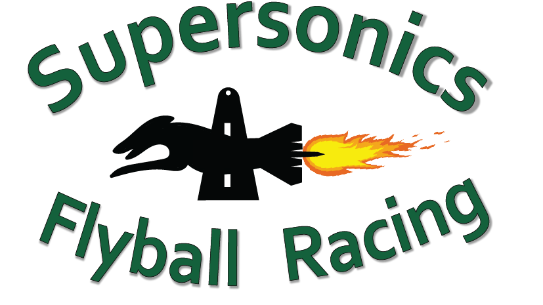 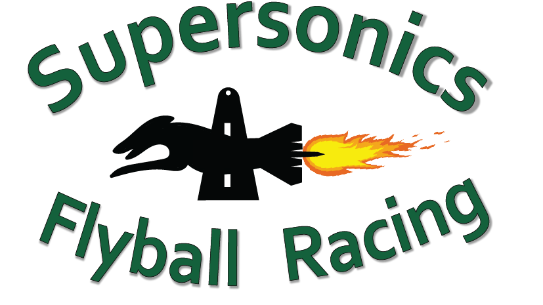 Entry close date: Friday 7 April 2023Entry Receiver: Kathryn Royes AFA Rep: Shireen PittJudges: Steve Pitt, Ben RoyesLocation: RSPCA Field One, 139 Wacol Station Rd, Wacol (please note, the ring will be set up on the field, and all participants are free to set up inside the Flyball Arena)Cost: $5 per dog (one payment per club)Bank details: Supersonics Flyball Racing Club | BSB: 064776 | Account number: 10068983FormatTraining in the RingA block of time will be allocated to per club based on the number of dogs nominated for training in the ring. Open to any dogs that have less than 5 title points. Dogs under 12 months of age are NOT to use any flyball boxes or jumps and may do flat recalls only.Singles and Pairs RacingOpen to any dogs over 18 months of age that have less than 20 title points.If entering pairs racing, one of the pair may have more than 20 title points.Pairs may be from different clubs.RulesAll Australian Flyball Association rules and regulations apply.Dogs must be registered with the AFA and have a current CRN.Cards may be issued.A fence will be placed down the middle of the ring for dog safety.For singles and pairs racing:divisions will be based on seed times, and racing will be scratch or handicap as appropriateno false starts, and a maximum of 3 heats per raceno title points will be awarded, andbreakout times will be 0.25 seconds for both singles and pairs.Venue RulesPlease observe the following while using the RSPCA’s facilities:Dogs under control – Dogs are not permitted off-lead anywhere on the RSPCA grounds, unless in the ring.*** DOGS MUST NOT BE TOILETED NEAR THE WAR MEMORIAL ***Grounds – Please keep the arena and field clean, using the bins provided and always pick up after your dog.Alcohol – No alcohol is to be consumed during the event.We look forward to an enjoyable and productive training day. This is a friendly, no-frills event focused on our up-and-coming Flyball stars. 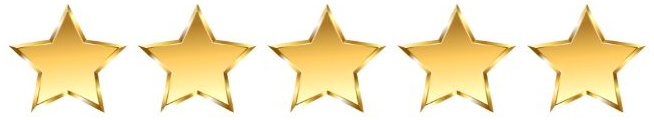 The RSPCA’s Black Cat Café is open from 9am.Check-in: 8:00am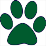 Judge’s briefing: 8:15amTraining starts: 8:30am